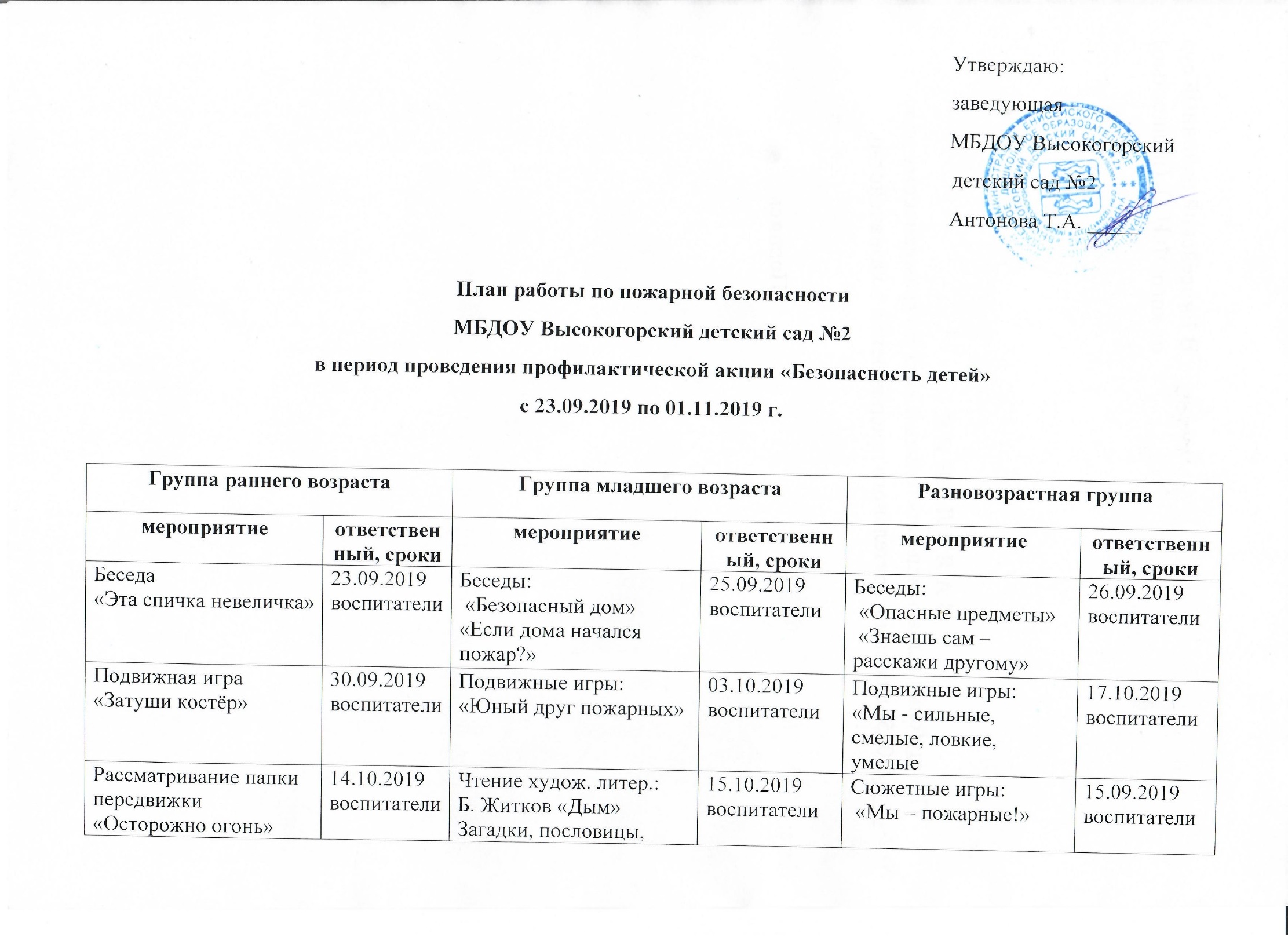 Дидактическая игра «Опасные предметы - источники пожара»18.10.2019Дидактическая игры: «Горит – не горит»21.10.2019Экскурсия: «В прачечную ДОУ – знакомство с электроприборами»24.10.2019воспитателиРабота с родителями: Оформление стендов в группах «Опасные ситуации дома»Памятка для родителей по пожарной безопасности01.10..2019воспитатели25.10.2019воспитателиРабота с родителями:Оформление стендов в группах «Опасные ситуации дома»Консультации:«Безопасное поведение» «Предотвратите беду: действия детей в чрезвычайных ситуациях»01.10.2019воспитатели26.10.2019воспитатели27.10.2019Работа с родителями:Оформление стендов в группах «Опасные ситуации дома и в детском саду»Консультации:«Правила поведения при пожаре»«Первая помощь (ожоги, травмы)01.10.2019воспитатели26.10.2019воспитатели27.10.2019